Namasté,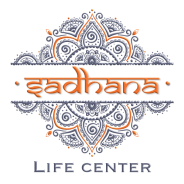 Après un mois de pratique sur le souffle d’en haut (prâna) et le souffle d’en bas (âpana), je vous propose une séance sur le lieu d’union de ses 2 souffles : le cœur.Il y aura des postures d’extensions arrière pour permettre au cœur de s’ouvrir et ainsi, de venir ressentir l’énergie subtile qui est concentré en ce lieu.1 : Uttânâsana + Ardha Uttânâsanapieds parallèles, bras le long du corps, les yeux ouvertsIN monter les bras EX pencher le buste en avant, poser les mains au sol en fléchissant légèrement les genoux, relâcher la tête IN placer les mains dans le dos, la colonne vertébrale parallèle au sol, le menton rentré  adaptation avec les mains sur la chaiseEX revenir pencher le buste et la tête sur les jambes, mains au solIN remonter en étirant les bras et continuer2 : Parshva Uttânâsana – variante avec Trikonasana parivritti (torsion)pieds joints, ouvrir le droit, faire un pas en avant avec la jambe gauche - écart entre 80cm et 1 m - tourner le bassin en face de la jambe gaucheIN monter les bras et rentrer le menton vers la fourchette sternal en fin d’inspiration EX se pencher sur la jambe gauche, les mains posées de chaque côté du pied, la tête/épaules/nuque relâchéeadaptation: fléchir le genou gauche, mettre des briques de chaque côtés du pied IN placer la main droite derrière et contre le pied gauche, tourner le buste, ouvrir le bras gauche et regarder vers le pouceAdaptation : garder la main droite devant le pied gauche et/ou sur une brique + placer la main gauche dans le bas du dos et regarder vers l’épauleEX revenir dans l’axe, fléchir le haut du corps sur la jambeIN se redresser bras à la verticale et continuer33 : VîrabhadrâsanaLes pieds joints, ouvrir le droit et avancer avec la jambe gauche dans le sens de la marche, placer le bassin dans son axe, étirer la colonne vertébrale et placer les bras le long du corpsIN fléchir la jambe avant, la cuisse doit être parallèle au sol, ouvrir le lieu du cœur, monter les bras à la verticale, le regard bien haut et le dos arquéRester en statiqueAdaptation : ouvrir les bras sur les côtés et moins fléchir la jambe avant4 : Vajrâsana + Cackravâkâsanaassis sur les genoux, fessiers sur les talons, front au solIN passer à 4 pattes, creuser le bas du dos, monter la tête, ouvrir le cœur EX retour vers le sol5 : Cackravâkâsana variante ouvertureassis sur les genoux, front au sol et bras devant, dos arronditIN poser le bras Gauche depuis l’épaule au sol, ouvrir le bras Droit, regarder vers la main Droite EX retour dos arrondit IN poser le bras Droit depuis l’épaule au sol, ouvrir le bras Gauche, regarder vers la main Gauche EX retour dos arrondit 6 : UshtrâsanaAssis et droit sur les genoux, pieds jointsPousser le bassin en avant au niveau des genoux, arqué le dos et saisir les chevilles avec les mains, la tête relâchée en arrièreAdaptation : prendre un écart entre les genoux, placer les mains sur les hanches 7 : Urdhva prasarita pâdâsana – variante contre-posture dynamiqueallonger sur le dos, jambes fléchies, genoux vers le buste, bras le long du corps, jalandhara bandhaIN amener les bras à l’arrièreEX rapprocher les genoux du busteIN étendre les jambes à la verticale, tendues, orteils en direction du visageEX retour genoux vers le busteIN poser les pieds au solEX ramener les bras le long du corps8 : ApânâsanaSaisir les genoux avec les mains, rentrer le menton vers l’intérieur, les yeux fermésIN éloigner les genoux de la longueur de ses bras EX ramener les genoux vers le buste9 : Ardhâ dhanurâsana – variante dans un travail dynamiqueAllongé sur le ventre, le front au sol, saisir la cheville gauche avec la main gauche, le bras droit et poser au solAdaptation : ne pas saisir la cheville, garder la main gauche au sol et plier la jambe gaucheIN redresser la tête et le buste, appuyer dans la main droite, tirer la cheville gauche vers l’arrière en gardant la cuisse au solEX sur placeIN soulever la cuisse gauche en faisant monter la cheville, arquer le dos, soulever le bras droit et la jambe droite, le cœur s’ouvreAdaptation : garder le bras et la jambe droite au solEX reposer la cuisse gauche, le bras et la jambe droiteIN sur placeEX reposer et détendre10 : Apânasana11 : Jathara parivritti (en dynamique)Sur le dos, les jambes repliées, genoux vers le buste bras ouvert sur le côté à même hauteur que les épaules, jalandhara bandhaadaptation: garder les jambes fléchies, les pieds au sol IN dans la posture EX laisser les genoux descendre à Gauche et tourner la tête à Droite IN revenir aligner entre tête et bassin, marquer le jalandhara bandha EX les genoux vers la Droite et la tête tourne en direction de la Gauche IN revenir au centre12 : Apânasana13 : Nâdi Shodana (Equilibrer les rivières énergétiques du corps subtil)IN narine gaucheEX narine droiteIN narine droiteEX narine gauche1 cycle: 12 respirations